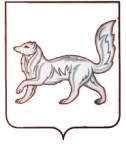 РОССИЙСКАЯ ФЕДЕРАЦИЯТУРУХАНСКИЙ РАЙОННЫЙ СОВЕТ ДЕПУТАТОВКРАСНОЯРСКОГО КРАЯРЕШЕНИЕ30.11.2018                                      с. Туруханск                                       № 20 - 351О внесении изменений в решение Туруханского районного Совета депутатов от 15.06.2018 № 17-320 «Об утверждении Положения о нормативах оплаты труда муниципальных служащих»В соответствии с частью 4 статьи 86 Бюджетного кодекса Российской Федерации, частью 2 статьи 53 Федерального закона от 06.10.2003 № 131-ФЗ «Об общих принципах организации местного самоуправления в Российской Федерации», Федеральным законом от 02.03.2007 № 25-ФЗ «О муниципальной службе в Российской Федерации», Законом Российской Федерации от 21.07.1993 № 5485-1 «О государственной тайне», постановлением Правительства Российской Федерации от 18.09.2006 № 573 «О предоставлении социальных гарантий гражданам, допущенным к государственной тайне на постоянной основе, и сотрудникам структурных подразделений по защите государственной тайны», Законом Красноярского края от 24.04.2008 № 5-1565 «Об особенностях правового регулирования муниципальной службы в Красноярском крае», постановлением Совета администрации Красноярского края от 29.12.2007 № 512-п «О нормативах формирования расходов на оплату труда депутатов, выборных должностных лиц местного самоуправления, осуществляющих свои полномочия на постоянной основе, лиц, замещающих иные муниципальные должности, и муниципальных служащих», в целях приведения в соответствие с действующим законодательством нормативных правовых актов, руководствуясь статьями 32, 41 Устава муниципального образования Туруханский район, Туруханский районный Совет депутатов РЕШИЛ:1. Внести в пункт 2 решения Туруханского районного Совета депутатов от 15.06.2018 № 17-320 «Об утверждении Положения о нормативах оплаты труда муниципальных служащих» изменения, изложив в следующей редакции:«2. Признать утратившими силу решения Туруханского районного Совета депутатов от 19.03.2008 № 13-344 «Об утверждении Положения о предельных нормативах размеров оплаты труда муниципальных служащих», от 17.05.2011 № 10-145, от 30.09.2011 № 12-177, от 28.09.2012 № 19-272, от 19.06.2015 № 37-542, от 12.11.2015 № 2-14, от 16.03.2016 № 4-55, от 08.06.2016 № 5-79, от 24.22.2017 № 14-233, от 02.02.2018 № 15-273».2. Контроль за исполнением настоящего решения возложить на постоянную комиссию по бюджету и финансовой политике.3. Настоящее решение вступает в силу с момента его официального опубликования в общественно-политической газете Туруханского района «Маяк Севера».ПредседательТуруханского районного Совета депутатов	_______________________Ю.М. ТагировГлава Туруханского района_____________________О.И. Шереметьев